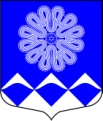 РОССИЙСКАЯ ФЕДЕРАЦИЯАДМИНИСТРАЦИЯ МУНИЦИПАЛЬНОГО ОБРАЗОВАНИЯПЧЕВСКОЕ СЕЛЬСКОЕ ПОСЕЛЕНИЕКИРИШСКОГО МУНИЦИПАЛЬНОГО РАЙОНА ЛЕНИНГРАДСКОЙ ОБЛАСТИПОСТАНОВЛЕНИЕот  30 июня  2017  года 		                                                                      №  74В соответствии с Федеральным законом Российской   Федерации от 07 июня 2017 года № 110-ФЗ «О внесении изменений в статью 66 Федерального закона «О связи» и статью 35 Закона Российской Федерации «О средствах массовой информации» Администрация муниципального образования Пчевское сельское поселение Киришского муниципального района Ленинградской областиПОСТАНОВЛЯЕТ:1.  Внести в постановление администрации муниципального образования Пчевское сельское поселение Киришского муниципального района Ленинградской области № 9 от 05.02.2015 «  Об утверждении Положения  о печатном  средстве массовой информации органов местного самоуправления муниципального образования Пчевское сельское поселение Киришского муниципального района Ленинградской области «Пчевский вестник» (далее – Положение) следующие изменения:1.1. дополнить Положение пунктом 16 следующего содержания:«Редакционный совет по обращению федеральных органов исполнительной власти, органов исполнительной власти субъектов Российской Федерации и органов местного самоуправления в соответствии с территорией распространения средства массовой информации обязаны незамедлительно и на безвозмездной основе в порядке, установленном Правительством Российской Федерации, в зависимости от формы распространения массовой информации выпускать в эфир сигналы оповещения  и (или) экстренную информацию об опасностях, возникающих при угрозе возникновения или возникновении чрезвычайных ситуаций природного и техногенного характера, а также при ведении военных действий или вследствие этих действий, о правилах поведения населения и необходимости проведения мероприятий по защите или публиковать указанную экстренную информацию».2. Опубликовать настоящее постановление в газете «Пчевский вестник» и разместить на официальном сайте муниципального образования Пчевское сельское поселение Киришского муниципального района Ленинградской области.3. Настоящее постановление вступает в силу с даты официального опубликования.Глава администрации						                  Д.Н.ЛевашовО внесении изменений в постановление № 9 от 05.02.2015 «  Об утверждении Положения  о печатном  средстве массовой информации органов местного самоуправления муниципального образования Пчевское сельское поселение Киришского муниципального района Ленинградской области «Пчевский вестник» 